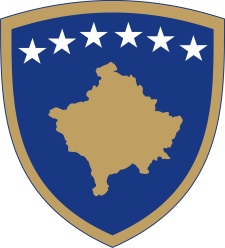 Republika e KosovësRepublika Kosova - Republic of KosovoQeveria - Vlada - Government                                  Br. 01/86              Datum: 29. 04.2016Na osnovu  člana  92 stav 4. i člana  93 stav  (4) Ustava Republike Kosovo, člana 4 Pravilnika br. 02/2011 o oblastima administrativnih odgovornosti Kancelarije Premijera i ministarstava, izmenjenog i dopunjenog  Pravilnikom br. 07/2011, i člana  19 Pravilnika o radu Vlade Republike Kosova  br. 09/2011, Vlada Republike Kosova je, na sednici održanoj 29. aprila 2016 godine, donela:O D L U K U1. Usvajaju  se izvodi zapisnika i transkripti sa 82 i 83  sednice Vlade.   3.  Odluka stupa na snagu danom  potpisivanja.Isa MUSTAFA      								___________________                                                                                                 Premijer Republike Kosovo   Dostavlja se:zamenicima Premijera svim ministarstvima  (ministrima )Generalnom sekretaru KPR-a  		 Arhivi VladeRepublika e KosovësRepublika Kosova - Republic of KosovoQeveria - Vlada - Government                                  Br. 02/86              Datum: 29. 04.2016Na osnovu  člana  92 stav 4. i člana  93 stav  (4) Ustava Republike Kosovo, člana 29 Zakona br. 03/L-048 o upravljanju javnim finansijama i odgovornostima, sa izvršenim izmenama i dopunama , člana 4 Pravilnika br. 02/2011 o oblastima administrativnih odgovornosti Kancelarije Premijera i ministarstava, izmenjenog i dopunjenog  Pravilnikom br. 07/2011, i člana  19 Pravilnika o radu Vlade Republike Kosova  br. 09/2011, Vlada Republike Kosova je, na sednici održanoj 29. aprila 2016 godine, donela:O D L U K UUsvaja se srednjoročni okvir troškova za 2017-2019 godinu. Obavezuje se generalni sekretar Kancelarije Premijera da okvir iz tačke 1 ove odluke prosledi Skupštini Kosova Republike Kosova.Odluka stupa na snagu danom  potpisivanja.Isa MUSTAFA      								___________________                                                                                                 Premijer Republike Kosovo   Dostavlja se:zamenicima Premijera svim ministarstvima  (ministrima )Generalnom sekretaru KPR-a  		 Arhivi VladeRepublika e KosovësRepublika Kosova - Republic of KosovoQeveria - Vlada - Government                                  Br. 03/86              Datum: 29. 04.2016Na osnovu  člana  92 stav 4. i člana  93 stav  (4) Ustava Republike Kosovo, člana 4 Pravilnika br. 02/2011 o oblastima administrativnih odgovornosti Kancelarije Premijera i ministarstava, izmenjenog i dopunjenog  Pravilnikom br. 07/2011, i člana  19 Poslovnika Vlade Republike Kosova  br. 09/2011, Vlada Republike Kosova je, na sednici održanoj 29. aprila 2016 godine, donela:O D L U K UUsvaja se  nacrt zakona za popis stanovništva, domaćinstava i stanova u kosovskim opštinama koje nisu učestvovale u popisu 2011.godine Generalni sekretar Kancelarije premijera je dužan da nacrt zakona iz stava 1. ove odluke procesuira na razmatranje i usvajanje Skupštine Kosova. Odluka stupa na snagu danom potpisivanja.Isa MUSTAFA      								___________________                                                                                                 Premijer Republike Kosovo   Dostavlja se:zamenicima Premijera svim ministarstvima  (ministrima )Generalnom sekretaru KPR-a  		 Arhivi VladeRepublika e KosovësRepublika Kosova - Republic of KosovoQeveria - Vlada - Government                                  Br. 04/86              Datum: 29.04.2016Na osnovu  člana  92 stav 4. i člana  93 stav  (4) Ustava Republike Kosovo, člana 4 Pravilnika br. 02/2011 o oblastima administrativnih odgovornosti Kancelarije Premijera i ministarstava, izmenjenog i dopunjenog  Pravilnikom br. 07/2011, i člana  19 Pravilnika o radu Vlade Republike Kosova  br. 09/2011, Vlada Republike Kosova je, na sednici održanoj 29. aprila 2016 godine, donela:O D L U K UUsvaja se  Nacrt zakona o ratifikaciji  Sporazuma o zajmu između Republike Kosova i Evropske banke za obnovu i razvoj za rehabilitaciju regionalnih puteva. Generalni sekretar  Kancelarije premijera je  dužan  da nacrt zakona iz tačke  1 . ove odluke procesuira na razmatranje i usvajanje  u Skupštini Kosova Odluka stupa na snagu  danom potpisivanjaIsa MUSTAFA      								___________________                                                                                                 Premijer Republike Kosovo   Dostavlja se:zamenicima Premijera svim ministarstvima  (ministrima )Generalnom sekretaru KPR-a  		 Arhivi VladeRepublika e KosovësRepublika Kosova - Republic of KosovoQeveria - Vlada - Government                                  Br. 05/86              Datum: 29.04.2016Na osnovu  člana  92 stav 4. i člana  93 stav  (4) Ustava Republike Kosovo,  na osnovu  člana 4 Pravilnika br. 02/2011 o oblastima administrativnih odgovornosti Kancelarije Premijera i ministarstava, izmenjenog i dopunjenog  Pravilnikom br. 07/2011, i člana  19 Pravilnika o radu Vlade Republike Kosova  br. 09/2011, Vlada Republike Kosova je, na sednici održanoj 29. aprila 2016 godine, donela:O D L U K UUsvaja se  Nacrt zakona o ratifikaciji finansijskog sporazuma između Vlade Republike Kosova i Evropske investicione banke za Projekat rehabilitacije železničke  pruge 10. Generalni sekretar  Kancelarije premijera je  dužan  da nacrt zakona iz tačke  1 . ove odluke prosledi na razmatranje i usvajanje  u Skupštini Kosova Odluka stupa na snagu  danom potpisivanja.Isa MUSTAFA      								___________________                                                                                                 Premijer Republike Kosovo   Dostavlja se:zamenicima Premijera svim ministarstvima  (ministrima )Generalnom sekretaru KPR-a  		 Arhivi VladeRepublika e KosovësRepublika Kosova - Republic of KosovoQeveria - Vlada - GovernmentBr. 06/86              Datum: 29.04.2016Na osnovu  člana  92 stav 4. i člana  93 stav  (4) Ustava Republike Kosovo,  na osnovu  člana 4 Pravilnika br. 02/2011 o oblastima administrativnih odgovornosti Kancelarije Premijera i ministarstava, izmenjenog i dopunjenog  Pravilnikom br. 07/2011, i člana  19 Pravilnika o radu Vlade Republike Kosova  br. 09/2011, Vlada Republike Kosova je, na sednici održanoj 29. aprila 2016 godine, donela:O D L U K UUsvaja se Uredba o minimalnim standardima za proces javnih konsultacija.Kancelarija premijera i ostale ovlešćene institucije se obavezuju na sprovođenje Uredbe iz tačke 1 ove odluke. Odluka stupa na snagu  danom potpisivanja.Isa MUSTAFA      								___________________                                                                                                 Premijer Republike Kosovo   Dostavlja se:zamenicima Premijera svim ministarstvima  (ministrima )Generalnom sekretaru KPR-a  		 Arhivi VladeRepublika e KosovësRepublika Kosova - Republic of KosovoQeveria - Vlada - Government                                  Br. 07/86              Datum: 29.04.2016Na osnovu  člana  92 stav 4. i člana  93 stav  (4) Ustava Republike Kosovo,  na osnovu  člana 4 Pravilnika br. 02/2011 o oblastima administrativnih odgovornosti Kancelarije Premijera i ministarstava, izmenjenog i dopunjenog  Pravilnikom br. 07/2011, i člana  19 Pravilnika o radu Vlade Republike Kosova  br. 09/2011, Vlada Republike Kosova je, na sednici održanoj 29. aprila 2016 godine, donela:O D L U K UUsvaja se Uredba o utvrđivanju kriterijuma i procedure za upotrebu/korišćenja robe konfiskovane na carini.Ministarstvo finansija i ostale ovlašćene institucije se obavezuju na sprovođenje Uredbe iz tačke 1 ove odluke. Odluka stupa na snagu  danom potpisivanja.Isa MUSTAFA      								___________________                                                                                                 Premijer Republike Kosovo   Dostavlja se:zamenicima Premijera svim ministarstvima  (ministrima )Generalnom sekretaru KPR-a  		 Arhivi VladeRepublika e KosovësRepublika Kosova - Republic of KosovoQeveria - Vlada - Government                       Br. 08/86              Datum: 29.04.2016Na osnovu  člana  92 stav 4. i člana  93 stav  (4) Ustava Republike Kosovo,  na osnovu  člana 4 Pravilnika br. 02/2011 o oblastima administrativnih odgovornosti Kancelarije Premijera i ministarstava, izmenjenog i dopunjenog  Pravilnikom br. 07/2011, i člana  19 Pravilnika o radu Vlade Republike Kosova  br. 09/2011, Vlada Republike Kosova je, na sednici održanoj 29. aprila 2016 godine, donela:O D L U K UDodeljuju se sredstva u iznosu od 20.000,00 (dvadeset hiljada) evra za ispunjenje finansijskog doprinosa od strane Republike Kosovo, za operativni deo, za 2016 godinu, u Centru za bezbednosnu saradnju (RACVIAC), sa sedištem u Zagrebu. Sredstva iz stava 1. ove odluke se izdvajaju iz nepredviđenih troškova koda 232, pod-programa sa kodom 13100, ekonomska kategorija rezervi i prebacuju se na Ministarstvo finansija sa kodom 201, pod program Trezor, sa kodom 11200, u ekonomsku kategoriju subvencije i transferi i prenose  se na račun Centra za bezbednosnu saradnju (RACVIAC)       RACVIAC-Centre for Securicy Cooperation       IBAN: HR8023600001102228360       SWIFT: ZABA HR2x       ZAGREBACKA BANKA  Obavezje se  Ministarstvo finansija i ministarstvo spoljnih poslova za sprovođenje ove odluke Odluka stupa na snagu danom potpisivanja.Isa MUSTAFA      								___________________                                                                                                Premijer Republike Kosovo   Dostavlja se:zamenicima Premijera svim ministarstvima  (ministrima )Generalnom sekretaru KPR-a  		 Arhivi VladeRepublika e KosovësRepublika Kosova - Republic of KosovoQeveria - Vlada - Government                                  Br. 09/86              Datum: 29.04.2016Na osnovu  člana  92 stav 4. i člana  93 stav  (4) Ustava Republike Kosovo, člana 15.  Zakona br. 03/L-175 javnim dugovima, na osnovu  člana 4 Pravilnika br. 02/2011 o oblastima administrativnih odgovornosti Kancelarije Premijera i ministarstava, izmenjenog i dopunjenog  Pravilnikom br. 07/2011, i člana  19 Pravilnika o radu Vlade Republike Kosova  br. 09/2011, Vlada Republike Kosova je, na sednici održanoj 29. aprila 2016 godine, donela:O D L U K UUsvaja se program državnog duga za godine od 2017. do 2019. Obavezuje se generalni sekretar Kancelarije premijera da Program iz stava 1. ove odluke prosledi radi obaveštenja Skupštini Kosova. Odluka stupa na snagu danom potpisivanja.Isa MUSTAFA      								___________________                                                                                                 Premijer Republike Kosovo   Dostavlja se:zamenicima Premijera svim ministarstvima  (ministrima )Generalnom sekretaru KPR-a  		 Arhivi VladeRepublika e KosovësRepublika Kosova - Republic of KosovoQeveria - Vlada - Government                                  Br. 10/86              Datum: 29.04.2016Na osnovu  člana  92 stav 4. i člana  93 stav  (4) Ustava Republike Kosovo, na osnovu  člana 4 Pravilnika br. 02/2011 o oblastima administrativnih odgovornosti Kancelarije Premijera i ministarstava, izmenjenog i dopunjenog  Pravilnikom br. 07/2011, i člana  19 Pravilnika o radu Vlade Republike Kosova  br. 09/2011, Vlada Republike Kosova je, na sednici održanoj 29. aprila 2016 godine, donela:O D L U K UUsvaja se kvartalni izvještaj o budžetu za 2016.godinu   Generalni sekretar Kancelarije premijera je dužan da izveštaj iz stava 1 ove odluke dostavi Skupštini Kosova u skladu sa uslovima iz člana 45 zakona 03/L-048 o upravljanju javnim finansijama i odgovornostima. Odluka stupa na snagu danom potpisivanja.Isa MUSTAFA      								___________________                                                                                                 Premijer Republike Kosovo   Dostavlja se:zamenicima Premijera svim ministarstvima  (ministrima )Generalnom sekretaru KPR-a  		 Arhivi VladeRepublika e KosovësRepublika Kosova - Republic of KosovoQeveria - Vlada - GovernmentBr. 11/86              Datum: 29.04.2016Na osnovu  člana  92 stav 4. i člana  93 stav  (4) Ustava Republike Kosovo, na osnovu  člana 4 Pravilnika br. 02/2011 o oblastima administrativnih odgovornosti Kancelarije Premijera i ministarstava, izmenjenog i dopunjenog  Pravilnikom br. 07/2011, i člana  19 Pravilnika o radu Vlade Republike Kosova  br. 09/2011, Vlada Republike Kosova je, na sednici održanoj 29. aprila 2016 godine, donela:O D L U K UUsvaja se zahtev Ministarstva obrazovanja, nauke i tehnologije za raspodelu sredstava u iznosu od 300.000 (tri stotine hiljada) evra za podršku programu Fullbright. Sredstva iz stava 1. ove odluke se izdvojaju od strane Ministarstva obrazovanja, nauke i tehnologije sa kodom 208, pod-programa Centralna uprava sa kodom 11308 iz ekonomske kategorije subvencija i transfera, za podršku programu Fulbright (studijske stipendije za studente iz Republike Kosova u Sjedinjenim Američkim Državama). Sa procesom rebalansa budžeta za 2016.godinu će se uštedeti sredstva u iznosu od 250.000 (dvestotine i pedeset hiljada) evra iz ekonomske kategorije roba i usluga iz sledećih ministarstava:50.000 evra iz Ministarstva finansija 50.000 evra iz Ministarstva spoljnih poslova; 50.000 evra iz Ministarstva za evropske integracije; 50.000 evra Ministarstvo rada i socijalnog staranja; 50.000 evra iz Ministarstva poljoprivrede, šumarstva i ruralnog razvoja. Sredstva iz stava 3. ove odluke se prebacuju na Ministarstvo obrazovanja, nauke i tehnologije sa kodom 208, u pod-programu Centralna uprava sa kodom 11308 u ekonomskoj kategoriji subvencija i transfera. Obavezuje se Ministarstvo obrazovanja, nauke i tehnologije, Ministarstvo finansija, Ministarstvo spoljnih poslova, Ministarstvo za evropske integracije, Ministarstvo rada i socijalne zaštite i Ministarstvo poljoprivrede, šumarstva i ruralnog razvoja za sprovođenje ove odluke. Odluka stupa na snagu nakon potpisivanja.                                                                                                            Isa MUSTAFA      								___________________                                                                                                 Premijer Republike Kosovo   Dostavlja se:zamenicima Premijera svim ministarstvima  (ministrima )Generalnom sekretaru KPR-a  		 Arhivi VladeRepublika e KosovësRepublika Kosova - Republic of KosovoQeveria - Vlada - GovernmentBr. 12/86              Datum: 29.04.2016Na osnovu  člana  92 stav 4. i člana  93 stav  (4) Ustava Republike Kosovo, na osnovu  člana 4 Pravilnika br. 02/2011 o oblastima administrativnih odgovornosti Kancelarije Premijera i ministarstava, izmenjenog i dopunjenog  Pravilnikom br. 07/2011, i člana  19 Pravilnika o radu Vlade Republike Kosova  br. 09/2011, za podršku Odluke Vlade br. 06/85 od 20. aprila 2016. o uspostavljanju Kancelarije za milenijumske razvojne ciljeve na  Kosovu u okviru Kancelarije premijera, na osnovu Odluke Upravnog odbora američke korporacije milenijumski razvojni ciljevi  (MCC) za izbor  Kosova, za zemlju kandidata za razvoj kompakt programa pomoći, na sastanku održanom 29. aprila 2016 Vlada Republike Kosovo je donela sledeču :O D L U K U1. Koordinatoru i glavnom ekonomisti u Kancelariji za Milenijumske razvojne ciljeve na Kosovu u okviru Kancelarije premijera, se određuje koeficijent plate na sledeći način: 1.1. Koordinatoru se određuje koeficijent 18;   1.2. Glavnom ekonomisti se dodeljuje koeficijent 16. 2. Koordinator i glavni ekonomista će za svoj rad primiti  dodatak koji će biti 50% od plate. 3. Kancelarija premijera, Ministarstvo finansija i Ministarstva za javnu upravu su dužni da primeni ovu odluku.4. Odluka stupa na snagu na dan potpisivanja.Isa MUSTAFA      								___________________                                                                                                 Premijer Republike Kosovo   Dostavlja se:zamenicima Premijera svim ministarstvima  (ministrima )Generalnom sekretaru KPR-a  		 Arhivi Vlade